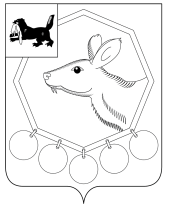                                                 РОССИЙСКАЯ ФЕДЕРАЦИЯИРКУТСКОЙ ОБЛАСТИДУМА МО «БАЯНДАЕВСКИЙ РАЙОН»669120, с. Баяндай, ул. Бутунаева, 2                                               от 19.04.2017 г. № 10                                                                                                     с. Баяндай Финансово-экономическое обоснование проекта закона Иркутской области «О  внесении изменений в приложения 18, 23 и 26 к  Закону Усть-Ордынского Бурятского автономного округа от 30 декабря 2004 года N 67-оз «О статусе и границах муниципальных образований Аларского, Баяндаевского, Боханского, Нукутского, Осинского, Эхирит-Булагатского районов Иркутской области»Принятие закона Иркутской области «О  внесении изменений в приложения 18, 23 и 26 к Закону Усть-Ордынского Бурятского автономного округа от 30 декабря 2004 года N 67-оз «О статусе и границах муниципальных образований Аларского, Баяндаевского, Боханского, Нукутского, Осинского, Эхирит-Булагатского районов Иркутской области» не потребует выделения дополнительных ассигнований из бюджета Иркутской области. С Уважением, Председатель Думы                                                                                  В.И. ЗдышовМО «Баяндаевский район»